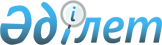 О внесении изменений и дополнений в постановление Правительства Республики Казахстан от 11 июня 2007 года № 483 "О некоторых вопросах республиканской государственной собственности"
					
			Утративший силу
			
			
		
					Постановление Правительства Республики Казахстан от 30 сентября 2011 года № 1119. Утратило силу постановлением Правительства Республики Казахстан от 28 августа 2015 года № 683

      Сноска. Утратило силу постановлением Правительства РК от 28.08.2015 № 683.      Правительство Республики Казахстан ПОСТАНОВЛЯЕТ:



      1. Внести в постановление Правительства Республики Казахстан от 11 июня 2007 года № 483 "О некоторых вопросах республиканской собственности" (САПП Республики Казахстан, 2007 г., № 19, ст. 214) следующие изменения и дополнения:



      1) в перечне акционерных обществ (товариществ с ограниченной ответственностью) с государственным участием, необходимых для выполнения общегосударственных задач, утвержденном указанным постановлением:



      раздел "Министерство внутренних дел Республики Казахстан" дополнить строками, порядковые номера 2-1 и 2-2, следующего содержания:

      "2-1. Акционерное общество "Санаторий Арка" 100 %

      2-2. Акционерное общество "Санаторий Арман" 100 %";



      2) в перечне акционерных обществ (товариществ с ограниченной ответственностью), государственные пакеты акций (доли участия) которых подлежат передаче в конкурентную среду, утвержденном указанным постановлением:



      в разделе "Министерство внутренних дел Республики Казахстан":



      строки, порядковые номера 1 и 2, исключить.



      2. Настоящее постановление вводится в действие со дня подписания.      Премьер-Министр

      Республики Казахстан                       К. Масимов
					© 2012. РГП на ПХВ «Институт законодательства и правовой информации Республики Казахстан» Министерства юстиции Республики Казахстан
				